NOMBRE: ___________________________________________ CLASE: 6º AÑO ___ FECHA: _____/_____/2020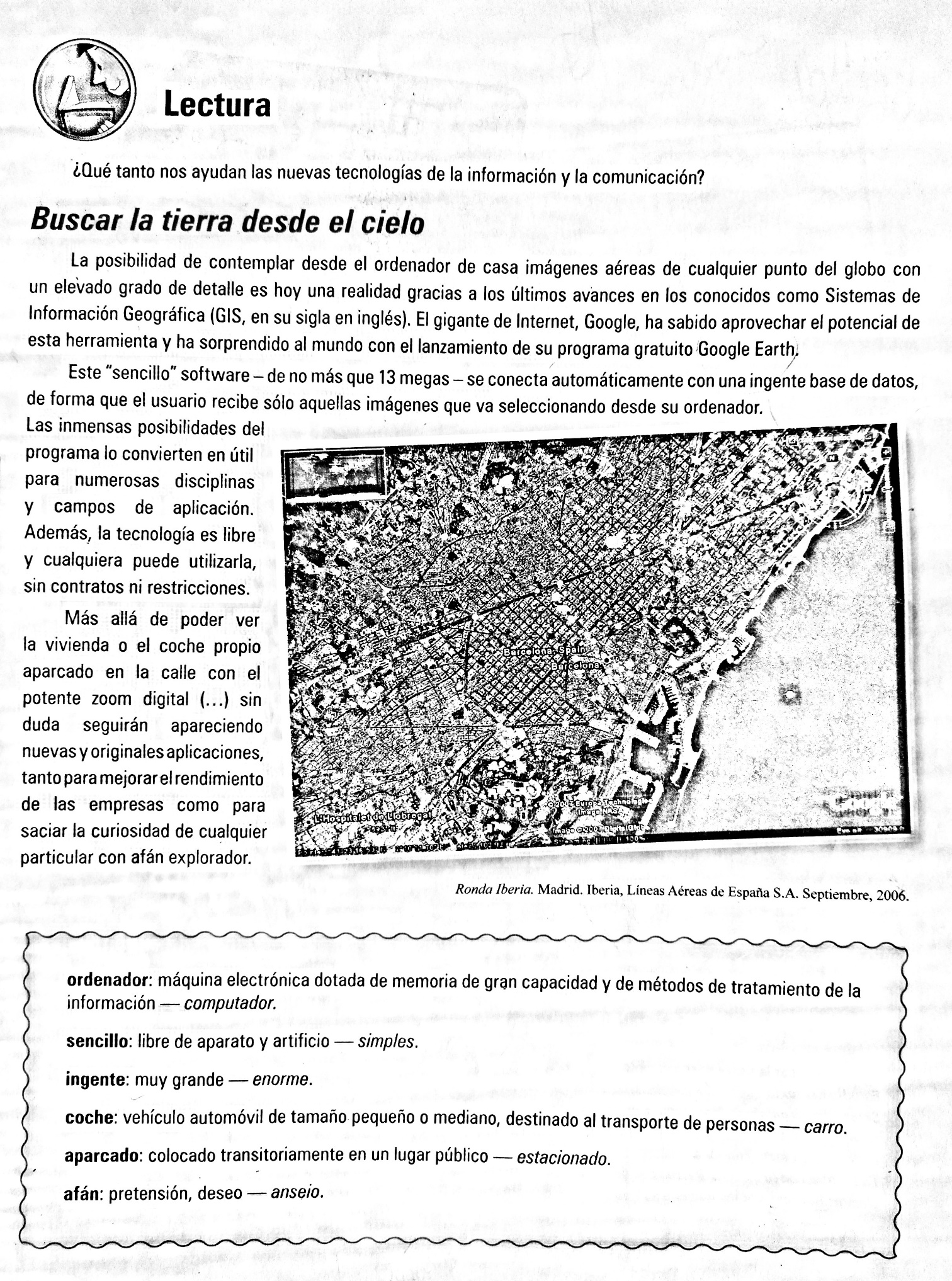 ¿CUÁL ES EL TAMAÑO DEL PROGRAMA?¿ QUÉ ES EL GIGANTE DE INTERNET?¿ CÓMO ES EL PROGRAMA TRATADO EN EL TEXTO?¿ QUÉ ES HOY UMA REALIDAD EN LA TECNOLOGIA, SEGÚN EL TEXTO?¿ CÚAL ES EL NOMBRE DEL PROGRAMA CITADO EN EL TEXTO?